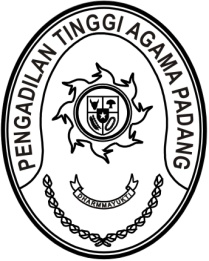 S  U  R  A  T      T  U  G  A  SNomor : W3-A/       /PS.00/11/2021Menimbang 	: 	bahwa Pengadilan Agama Talu mengadakan acara peringatan Hari Ulang Tahun Pengadilan Agama Talu ke-64 Tahun 2021;Dasar 	:  	Surat Undangan Ketua Panitia HUT PA Talu ke-64 nomor 
W3-A14/2107/HM.01.2/XI/2021 tanggal 8 November 2021 perihal Undangan HUT PA Talu yang ke-64; MEMBERI TUGASKepada 	: 	1.	Nama	: H. Masdi, S.H.			NIP	:	196806221990031004			Pangkat/Gol. Ru	:	Pembina (IV/a)			Jabatan	:	Panitera Muda Hukum		2.	Nama	: Drs. H. Yusnedi			NIP	:	196008281987031003			Pangkat/Gol. Ru	:	Penata Tk.I (III/d)			Jabatan	:	Panitera Pengganti		3.	Nama	: Drs. Hamzah			NIP	:	196202081992021001			Pangkat/Gol. Ru	:	Penata Tk.I (III/d)			Jabatan	:	Panitera Pengganti		4.	Nama	: Rahmita, S.Ag.			NIP	:	196101071987032001			Pangkat/Gol. Ru	:	Penata Tk.I (III/d)			Jabatan	:	Panitera Pengganti		5.	Nama	: Khairunas, S.H.I.			NIP	:	198208242011011007			Pangkat/Gol. Ru	:	Penata (III/c	)			Jabatan	:	Analis Perkara PeradilanUntuk	: 	mengikuti acara peringatan Hari Ulang Tahun Pengadilan Agama Talu ke-64 Tahun 2021 di Pengadilan Agama Talu pada tanggal 
15 November 2021;      November 2021Ketua,Zein Ahsan